Target for this cycle Name: Representing TextExam Questions: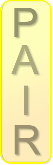 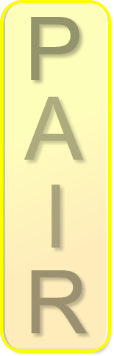 Representing Images-You will need to download the excel image sheet from. www.computingsouthshields.comCompressionAssessmentAssessment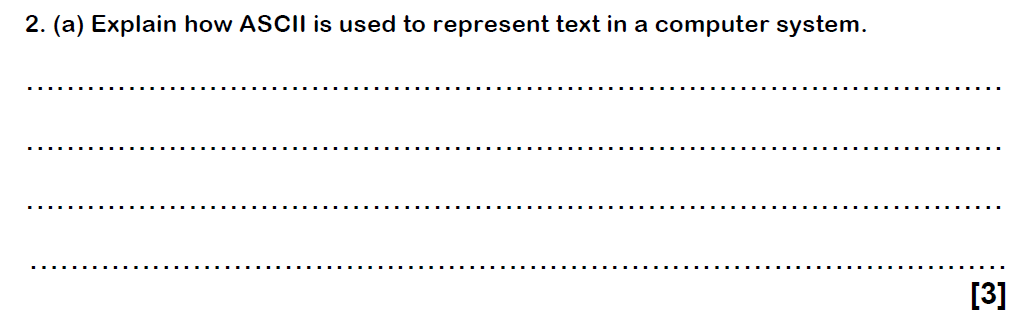 3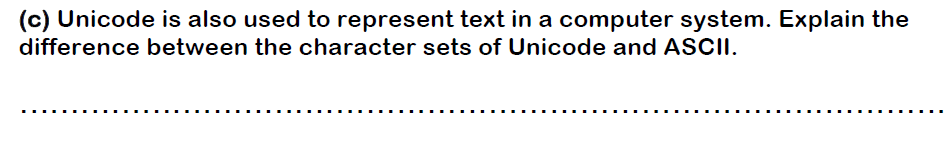 3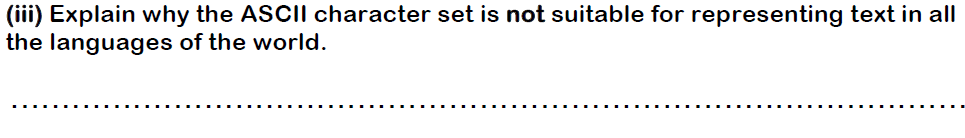 2AssessmentAssessment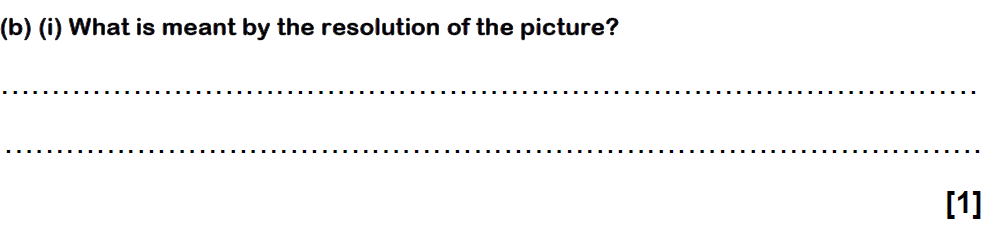 2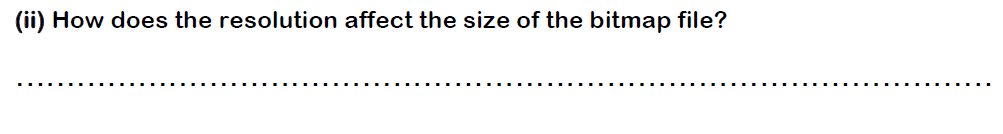 2SoundAssessmentAssessment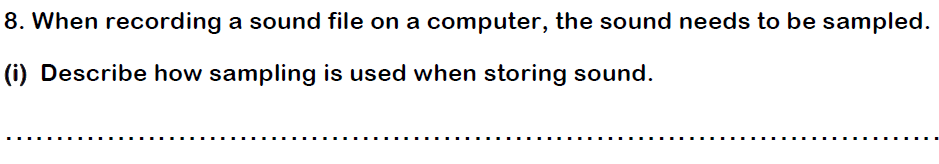 2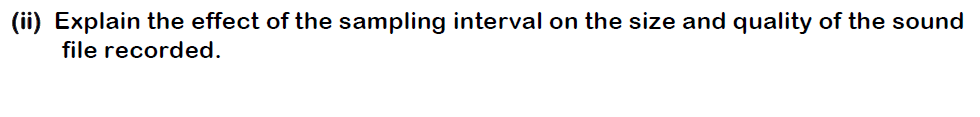 2AssessmentAssessmentFiles are often compressed so that they can be sent over the internet:State what is mean by compression1HELEN FEEDS THE EELS, Use both the Huffman code and ASCII to calculate the amount of bits. Compare and contrast them.6